FIRSTNAME LASTNAMEYour InterVarsity Title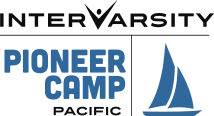 PO Box 451134326 Dunbar StreetVancouver, BC  V6S 2M8  P: 604.818.9762Toll-free: 1.800.784.1415F: 1.888.871.3851C: 000.000.0000E: email@ivcf.ca W: www.pioneercamppacific.ca